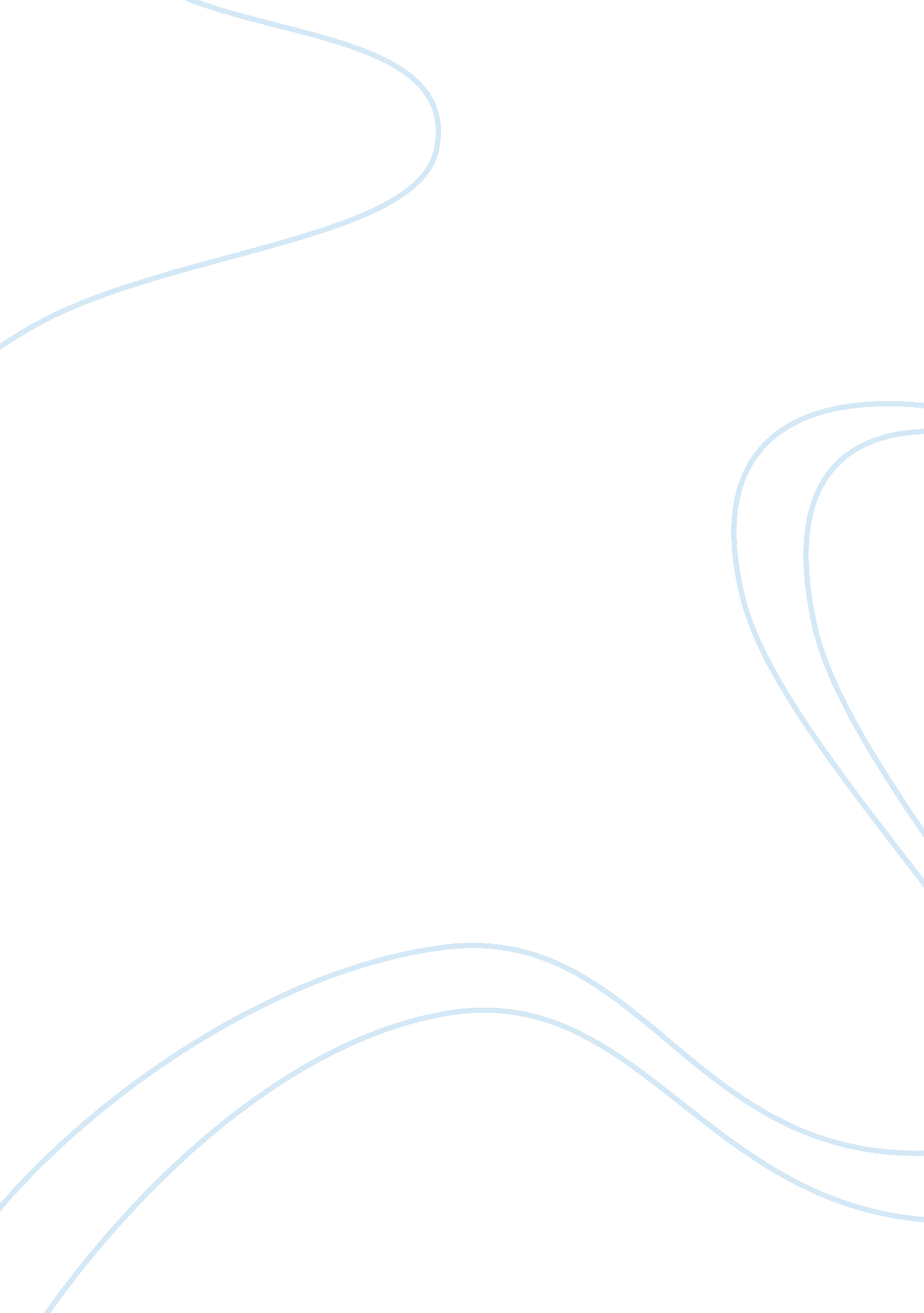 Kdfk college essay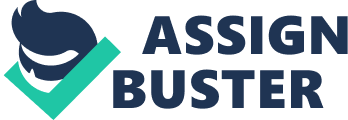 Chapter 1 Welcome to CollegeAttitudes and Actions for SuccessWhat does college offer and expect of youThe Culture of CollegeIndependent learninglearn with freedom and independenceremember deadlines, keep up with reading, attend class, complete projects without much guidanceFast Pacecollege courses move fastercan energize and motivate youChallenging workmore words per page, higher level terminology, more abstract ideasopportunity to learn and growMore out-of-class time to managemanage your schedulemake use of days off and days when classes end early/start late for study timeDiverse Culturecan be challengingpeers may differ in age, ethnicity, values, etc. Higher-level thinkingmore than summarizinginterpret, evaluate, generate new ideas, and apply what you already knowConnect with PeopleFaculty and Staff and Mentorsfaculty are among the most valuablecan help you learn more and more efficientlyunderusedmentor: a wise and trusted guidecan be part of an organized programcan be found more casuallytakes interest in you and your growthConnect with Technology and Written ResourcesClass and Course InformationSyllabusCalendar key datesSpot time crunchesGet sense of how much time should be set aside for studyingStudent Handbook and Course CatalogTechnologyGet started right awayUse the systemStay on taskWhat thinking skills can help you achieve your goalsThe Three Thinking SkillsCritical ThinkingEngaging with information through asking questionsCreative ThinkingGenerating new and different ideas and approaches to problems, and often, viewing the world in ways that disregard conventionPractical ThinkingApplying what you’ve learnedHow Thinking Skills Move You Toward Your GoalsUse your thinking power to work towards your goalsThink criticallyThink creativelyThink practicallyHow can a “ growth mindset” help you succeedBe Responsible… 